交通部觀光局東北角暨宜蘭海岸國家風景區管理處交通部觀光局東北角暨宜蘭海岸國家風景區管理處111年度標售「繳銷牌照特種車輛-垃圾車1輛」案111年度標售「繳銷牌照特種車輛-垃圾車1輛」案物品名稱數量及單位大貨車-垃圾車1圖檔圖檔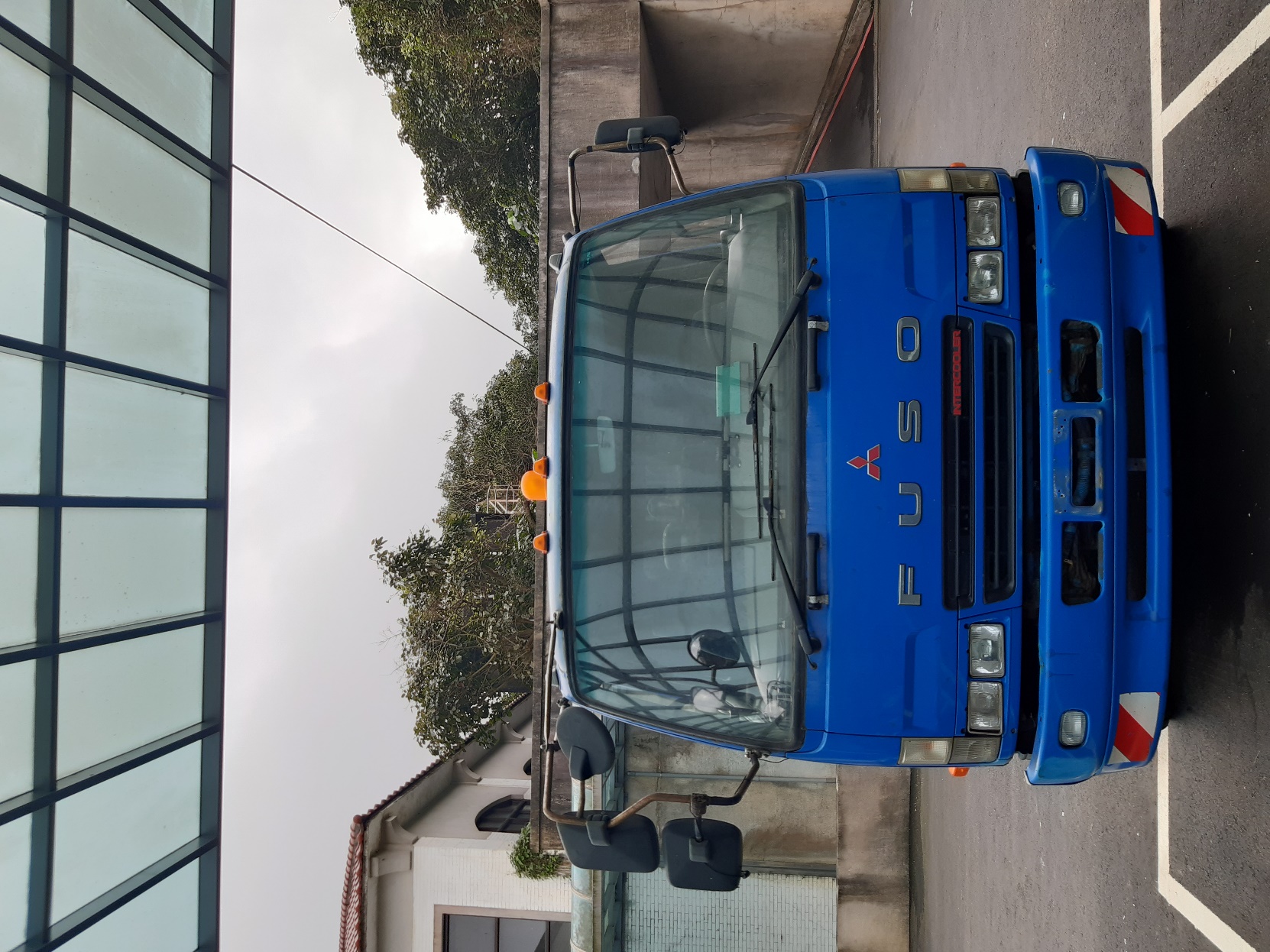 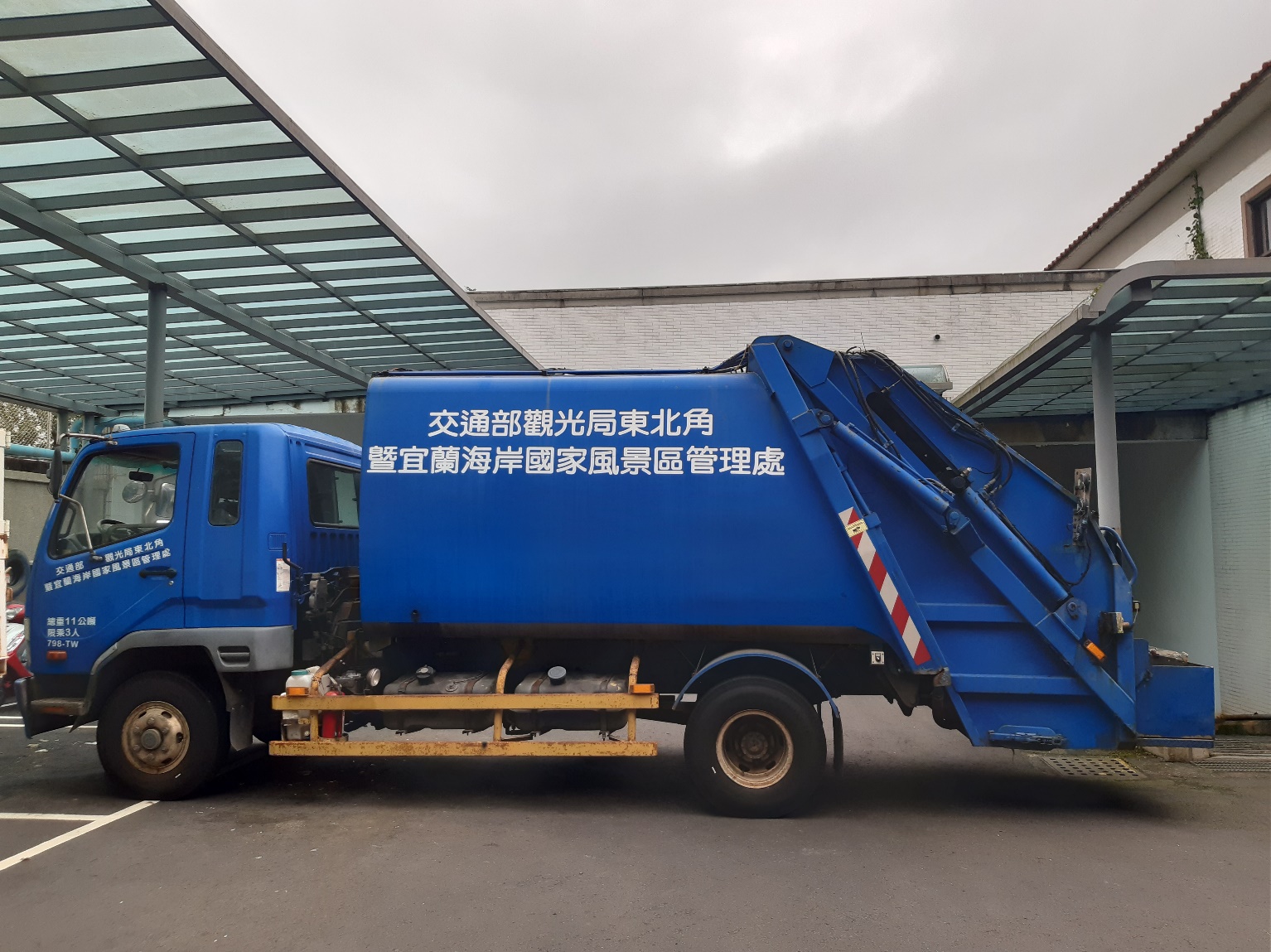 本批標售之標的物品名、數量、標售底價及保證金金額本批標售之標的物品名、數量、標售底價及保證金金額案          號111-504品          名111年度標售「繳銷牌照特種車輛-垃圾車1輛」案數  量（含單位）1輛標售底價（元）新臺幣250,000元保證金金額（元）新臺幣25,000元備         註繳銷車牌:798-TW牌照類別: 自用大貨車-特種廠牌:中華型式:FK617UFG排氣量:7545 cc座位:3人出廠日期:2011年05月已行駛公里數約: 192,273 公里車身樣式及附加配備:密封式 垃圾車軸距:381公分能源總類: 柴油顏色:藍其他:(1)鑰匙 1把。